Publicado en Ciudad de México el 21/10/2020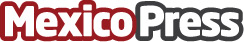 Sociedades adaptables y las nuevas realidades de las ciudades en el Foro 2020 organizado por CoReEl CoRe Foro Urbano 2020 reunirá a autoridades, expertos y ciudadanos para discutir qué cambios se necesitan para que haya vivienda accesible, una mayor participación ciudadana y movilidad sustentable en el país. La 5a edición será un espacio de diálogo sobre la gestión urbana y cómo hacer frente a los desafíos que surgen en ciudades como la de México, ante situaciones emergentesDatos de contacto:Marisa Hurtado5548103425Nota de prensa publicada en: https://www.mexicopress.com.mx/sociedades-adaptables-y-las-nuevas-realidades Categorías: Nacional Logística Movilidad y Transporte Construcción y Materiales http://www.mexicopress.com.mx